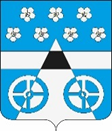 Российская ФедерацияСамарская областьмуниципальный район ВолжскийСОБРАНИЕ ПРЕДСТАВИТЕЛЕЙ СЕЛЬСКОГО ПОСЕЛЕНИЯ ЛопатиноТРЕТЬЕГО  созываРЕШЕНИЕ      от 03 апреля 2019 года          №  166            		с. ЛопатиноОб утверждении порядка определения цены земельных участков,находящихся в муниципальной собственности сельскогопоселения Лопатино муниципального района ВолжскийСамарской области, при заключении договоракупли –продажи земельного участка без проведения торгов.В соответствии с подпунктом 3 пункта 2 статьи 39.4 Земельного кодекса Российской Федерации, с учетом Постановления Правительства Самарской области от 30.09.2015 № 618 «Об утверждении Порядка определения цены земельных участков, находящихся в собственности Самарской области, и земельных участков, государственная собственность на которые не разграничена, при заключении договора купли-продажи земельного участка без проведения торгов и о признании утратившими силу отдельных постановлений Правительства Самарской области»,  Собрание Представителей сельского поселения Лопатино:РЕШИЛО                                                                                                                                                            1. Утвердить Порядок определения цены земельных участков, находящихся в муниципальной собственности сельского поселения Лопатино муниципального района Волжский Самарской области при заключении договора купли-продажи земельного участка без проведения торгов    (приложение№1).                                                                     2. Настоящее Решение вступает в силу со дня его подписания.                                                       3. Контроль за исполнением настоящего постановления возложить на главу сельского поселения Лопатино муниципального района Волжский Самарской области.                                                                                                                                                              Глава  сельского поселения Лопатино                                                                                                              муниципального района Волжский                                                                                                                            Самарской области                                                                     В.Л. ЖуковПредседатель Собрания Представителей                                                                                                                   сельского поселения Лопатино                                                                          муниципального района Волжский                                                                                                                                  Самарской области                                                               А.И. АндреяновПриложение № 1                                                                                                                        к Решению Собрания Представителей                                                                          сельского поселения Лопатино                                                                                                  от 03.04.2019г. № 166ПОРЯДОК определения цены земельных участков,находящихся в муниципальной собственности сельскогопоселения Лопатино муниципального района ВолжскийСамарской области, при заключении договора                                                               купли –продажи земельного участка без проведения торгов 1. Настоящий Порядок регулирует механизм определения цены земельных участков, находящихся в собственности сельского поселения Лопатино муниципального района Волжский Самарской области, и земельных участков, государственная собственность на которые не разграничена, при заключении договора купли-продажи земельного участка без проведения торгов. Цена земельных участков, на которых расположены здания, сооружения (подпункт 6 пункта 2 статьи 39.3 Земельного кодекса Российской Федерации), при их продаже определяется:1) в размере двадцати процентов от кадастровой стоимости земельных участков на период до 1 января 2020 года:- коммерческим организациям и индивидуальным предпринимателям, если право собственности указанных лиц на здания, сооружения либо помещения в них возникло в порядке приватизации до вступления в силу Земельного кодекса Российской Федерации;- коммерческим организациям и индивидуальным предпринимателям, к которым право собственности на здания, сооружения либо помещения в них перешло в результате универсального правопреемства от лиц, которые приобрели эти здания, сооружения либо помещения в них в порядке приватизации и право собственности у которых возникло до вступления в силу Земельного кодекса Российской Федерации;- гражданам и некоммерческим организациям, если право собственности указанных лиц на здания, сооружения либо помещения в них возникло до вступления в силу Земельного кодекса Российской Федерации;- юридическим лицам при переоформлении прав на земельные участки, предоставленные им на праве постоянного (бессрочного) пользования;- гражданам, являющимся собственниками расположенных на таких земельных участках жилых домов;2) в размере тридцати процентов от кадастровой стоимости земельных участков на период до 1 января 2020 года:- гражданам, являющимся собственниками гаражей, относящихся к объектам капитального строительства, расположенных на земельных участках, если площадь таких земельных участков не превышает пятидесяти квадратных метров;- гражданам, являющимся собственниками гаражей, представляющих собой помещения в здании;3) в размере пятидесяти процентов от кадастровой стоимости земельных участков на период до 1 января 2020 года собственникам зданий, сооружений либо помещений в них, не указанным в подпунктах 1 и 2 пункта 1.2. настоящего Постановления; Порядок, установленные пунктом 1.1. настоящего Решения, применяются также в случае, если продажа земельных участков, на которых расположены здания, сооружения собственникам таких зданий, сооружений либо помещений в них в случаях, предусмотренных статьей 39.20 Земельного кодекса Российской Федерации, осуществляется по истечении вышеуказанных сроков, но при этом все документы, необходимые для принятия решения о предоставлении в собственность земельного участка и заключения договора купли-продажи, имелись в органе, осуществляющем распоряжение земельными участками, до истечения указанных сроков. В иных случаях, предусмотренных пунктом 2 статьи 39.3 Земельного кодекса Российской Федерации, цена земельного участка при заключении договора купли-продажи земельного участка без проведения торгов определяется в размере сто процентов от кадастровой стоимости земельного участка на период до 1 января 2020 года. Правила, установленные настоящим Решением, применяются, если иное не установлено федеральным законом или законом Самарской области